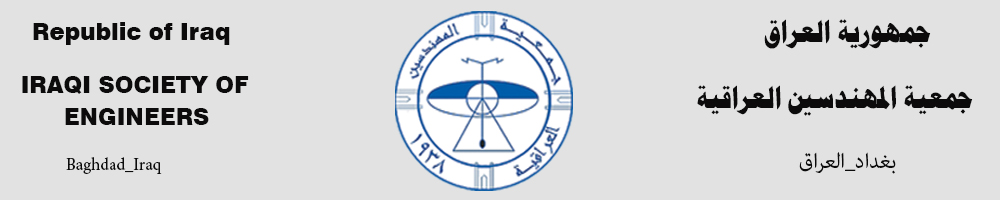 الفهرس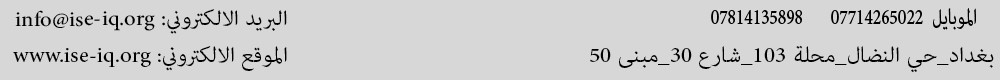 تالعنوانرقم الصفحة1واجهة12الفهرس23 جمعية المهندسين العراقية 3ـ 4 4اختراع قلم الجاف55نيبور66الطائرة الكهربائية الهجينة77تبريد المولدات الكهربائية8